Optimization of irrigation water allocation to reach the maximum net benefit using Genetic algorithm (Case Study: Hamidiya irrigation network)P. Kashefi Nezhad1, A. Hooshmand2, S. Boroomand Nasab31M. Sc. Student of Irrigation and Drainage, Faculty of Water Science Engineering, Shahid Chamran University of Ahvaz, Ahvaz, Iran. Peymankashefi17@yahoo.com2Associate professor of Irrigation and Drainage, Faculty of Water Science Engineering, Shahid Chamran University of Ahvaz, Ahvaz, Iran. Hooshmand_a@scu.ac.ir3Professor of Irrigation and Drainage, Faculty of Water Science Engineering, Shahid Chamran University of Ahvaz, Ahvaz, Iran. Boroomandsaeed@yahoo.comAbstract: Two optimization models were created in this study. The first one is to minimize the error in yield reduction estimation under deficit irrigation situation, and the second one is to maximize total net benefit in Hamidiya irrigation network. Results from yield estimation error minimization model indicates that the yield reduction is 112.5% for beans, 195.5% for rice, 102.5% for canola and sesame, 135% for tomato, 105% for cucumber, and 170% percent for vegetables under applying 50% deficit irrigation in all growth stages using the Kyi values proposed by former studies, while yield reduction is 57.5% for beans, 54.9% for rice, 40% for canola and sesame, 54.8% for tomato, 46.8% for cucumber, and 49.7% for vegetables under applying 50% deficit irrigation in all growth stages using the modified Kyi values proposed by this study. Results from the optimal allocation of irrigation water model indicates that the consumed water is reduced by 12%, while the total cultivation area and total net benefit is increased by 17.3% and 25%, respectively. As a result, genetic algorithm has proved to be an effective tool in the models created in this study.[P. Kashefi Nezhad, A. Hooshmand, S. Boroomand Nasab. Optimization of irrigation water allocation to reach the maximum net benefit using Genetic algorithm (Case Study: Hamidiya irrigation network). Researcher 2017;9(11):73-81]. ISSN 1553-9865 (print); ISSN 2163-8950 (online). http://www.sciencepub.net/researcher. 11. doi:10.7537/marsrsj091117.11.Keywords: Genetic algorithm; Yield reduction; Deficit irrigation; water management; Cultivation area 1. Introduction:Proper water management in all uses is necessary due to scarcity of water resources. Water is used mostly by the agriculture sector, so proper water management is dependent to optimal irrigation water allocation. The optimization technique has been previously used by many studies. Nazarifar et al. (2012) evaluated 3 deficit irrigation scenarios (10, 20, and 30%) applied in the crops cultivated in Shahid Chamran irrigation network. Results indicated that the cropping pattern with 10% deficit irrigation applied to beans, 20% deficit irrigation applied to potato and sunflower, and 30% deficit irrigation applied to wheat is with the most value of net benefit. Azimi et al. (2013) allocated irrigation water to Mianeh region using non liner programming method. Results indicated that irrigation water consumption is reduced by 13 MCM, while net benefit is reduced by 0.51 million Dollars. Garg and Dadhich (2014) allocated water to Khairpur east canal of the lower Indus basin using non-linear programming. Results showed that the overall net benefit and the cropping area in increased by 72.9% and 109.7%, respectively. Another study by Garg and Dadhich (2014) was conducted to minimize yield reduction estimation using inverse formulation method by modifying Kyi values of the crops that were planted in lower Indus basin and applying deficit irrigation in all of crops growth stages. Results indicated that yield reduction under deficit irrigation using FAO-proposed Kyi values for main growing crops of lower Indus basin (cotton, oilseed, rice, sorghum, gram, mustard, wheat, and sugarcane) varies from 7.2% to 121.2%, however, yield reduction of more than 100% is not logic and acceptable while the modified Kyi values have less yield reduction estimation error and they are recommended to estimate the actual yield under deficit irrigation. Isik and Kalin (2014) used dynamic programming to allocate water in Turkey. As a result, net benefit is 22.8, 22.96, and 13.8 million Dollars in wet, dry, and normal weather conditions, respectively. Khanjari Sadati et al. (2014) allocated water to downstream agricultural lands of Doroodzan dam in Fars province of Iran using genetic algorithm (GA). Results indicated that net benefit under deficit irrigation is 37 billion Rials more than full irrigation in wet weather condition. Furthermore, net benefit under deficit irrigation situation is 19 billion Rials more than full irrigation situation in normal weather condition. Habibi Divajni et al. (2016) Allocated water to central desserts of Iran. Results indicated that 1096 jobs is created under optimal water resources allocation. Furthermore, net benefit increases from 73 billion Rials to 112 billion Rials. A model was created to optimally allocate irrigation water to Hamdiya irrigation network crops using genetic algorithm with the purpose of maximizing net benefit. Another model was also created to minimize yield reduction estimation error under deficit irrigation situation. 2. Materials and methodsHamidiya county is located in Khuzestan province of Iran. The altitude of the city is 21 meters with longitude of 31˚ 29՜ North and latitude of 48˚ 11՜ East. Hamidiya plain is between 31˚ 28՜ and 31˚ 47՜ North. It is also located between 48˚ 10՜and 48˚ 27՜ East. Agriculture is prosperous due to Karkheh river existence. Hamidiya irrigation network is in Hamidiya plain with total cultivable area of 13500 hectares. Planting is possible in fall and summer. Beans, rice, vegetables and sesame is planted in summer, while wheat, barely, cucumber, tomato, canola and cabbage is planted in fall. Table 1 includes information about the crops planted in Hamidiya irrigation network in 2015-2016 water year which is taken from Hamidiya county agriculture bureau. Constant expenses include planting expenses, growing expenses, and harvest expenses.Table 1. Information about the crops planted in Hamidiya irrigation network in 2015-2016Crop response factors modification modelDorenboos and Kassam (1979) proposed the following equation to estimate yield reduction under deficit irrigation which is as follows:Where Ky is seasonal crop response factor, Ya is actual yield (Kg/ha), Ym is potential yield (Kg/ha), ETa is actual evapotranspiration and ETm is potential evapotranspiration.The additive method of yield reduction estimation could also be used to estimate yield reduction under deficit irrigation which is as follows (Steward et al., 1977):Where Kyi is crop response factor in the ith crop growth stage,  and  are actual and potential evapotranspiration in ith crop growth stage, respectively (steward et al., 1977).Both Kyi and Ky are proposed for each crop in the former studies (Garg and Dadhich, 2014; faghihi et al., 2015; Dorenboos and Kassam, 1979). Table 2 includes Ky and Kyi values for each crop. Kyi values are the ones specified for each crop growth stage. Stage 1 is the interval between planting and the time that 10% of farm is covered, Stage 2 is the interval between 10% land cover and 100% land cover, Stage 3 is the interval between 100% land cover and flowering, and Stage 4 is the interval between flowering and harvesting.Table 2. Ky and Kyi values of crops proposed by former studiesThe estimated value of crop yield reduction under deficit irrigation applied in all growth stages using stagewise crop response factors is different from the estimated yield reduction under deficit irrigation applied in different growth stages using seasonal crop response factors. According to Garg and Dadhich (2014), yield reduction under deficit irrigation applied in all growth stages using Kyi values of crops could be estimated more than 100% under applying 50% deficit irrigation to them which is not possible. This indicates an estimation error, and there is a need to obtain the Kyi values under field conditions for Hamidiya county, but planting all of the crops mentioned in table 1 and obtaining the correct Kyi values of them needs a vast and longtime research, so a model was created to minimize yield estimation error under deficit irrigation using Kyi values. Genetic algorithm (GA) optimization method is used in this model. The objective function is as follows (Garg and Dadhich, 2014): Where E is yield reduction estimation error, ND is deficit level number, is the modified stagewise crop response factor in the ith crop growth stage,  is the actual evapotranspiration in the ith growth stage under jth deficit irrigation level, is the potential evapotranspiration in the ith growth stage under jth deficit irrigation level,  is the actual yield under jth deficit irrigation level which is obtained using Ky values, and  is the potential yield. Deficit irrigation levels are 10,20,30,40 and 50% and deficit irrigation is applied to all crop growth stages in this model. Decision making variables are  values in this model. As no field research was conducted to determine which stage is more sensitive than the other, the sensitivity trend of crops growth stages were considered according to previously-proposed Kyi values by former studies. In other words, the stage with Kyi values that was proposed by former studies is more sensitive, so this stage must have a bigger  value. Model results assessmentIn order to compare the results with the pre-proposed Kyi values, RMSR is calculated for each crop using its and Kyi values. The values with lower RMSR value is more suitable to be used in yield reduction estimation (Garg and Dadhich, 2014). Where RMSR is the root mean square residual, SSR is sum of square residuals, and N is the number of deficit irrigation levels (Garg and Dadhich, 2014). Where Mi is the seasonal yield reduction, and Si is the relative yield reduction using the stagewise crop response factors. For obtaining RMSR value of Kyi values of each crop, SSR should be obtained by substituting them in the additive yield estimation equation. Furthermore, to obtain RMSR value of Kyi.adj values of each crop, SSR should be obtained using Kyi and modified Kyi values. Results verificationParticle swarm optimization method (PSO) was used to verify the results obtained by GA, so PSO was also used in the model to compare the results obtained using either one of the mentioned optimization methods results after 20 independent runs. Both GA and PSO parameters were set according to Akbaripour and Masehian (2013) based on Vikor index.values of each crop are decision making variables of this model, so the number of variables are 4. In GA optimization method, population=40, crossover percent=70, mutation probability percent=30, mutation rate=3, and iteration number=200. In PSO method, particle number=40, social factor=2.5, cognitive factor=2.5, constriction factor=0.38, maximum inertia weight=0.9, minimum inertia weight=0.4, and iteration number=200. The mentioned values are the set values of parameters of GA and PSO method that should be tuned. Optimal irrigation water allocation modelA model was created to optimally allocate irrigation water to Hamidiya irrigation network using GA optimization method. The objective of this model is to maximize the total net benefit which is described as follows (Lalehzari et al., 2015):Where NB is the total net benefit, K is the crop number, Bp is crop price (Rials), Cp is constant expenses consisting of planting, growing and harvest expenses (Rials), Ip is the gross irrigation depth (mm), Cw is water price (Rials/m3), and Ap is the crop cultivation area (hectares). Note that the mentioned equation could also be used to calculate the net benefit of a crop when K=1 or Ap =1. Water expenses data taken from Hamidiya agriculture bureau are based on crop area, so the mentioned data should be converted to (Rials/m3). In order to do that, the volume of gross water needed per hectare were calculated considering 47.8% as application efficiency for each crop and the price was divided by gross water requirement volume to be converted to Rials/m3. The actual yield was obtained using the additive method of yield reduction estimation.The 2015-2016 water year was divided by 36 periods. The irrigation depth in each period for each crop is a decision making variable, so the model consists of 155 variables. Potential evapotranspiration value of the crops for each 10-day period were calculated using Penman-Monteith method by Cropwat 8.0 software according to Allen et.al (1998). Furthermore, the actual evapotranspiration of crops for each 10-day period is calculated using the following equation (Reddy and Kumar, 2007):Where p is maximum allowed deficit (MAD), FC is the soil moisture in field capacity situation, and PWP is the soil moisture in permanent wilting point. The values of FC and PWP are 360 and 230 mm/m, respectively. The mentioned values are extracted from Allen et al. (1998).  is the soil moisture depth in the tth period which is determined as follows (Reddy and kumar,2007):Where t is the period number, Dt is root depth in the tth period, RFt is effective rainfall, qt is irrigation depth, DP is deep percolation, SR is surface runoff, SM is the saturated soil moisture depth which is 478 mm/m according to Tarboton (2003). The soil moisture amount is assumed equal to the amount of moisture in field capacity point crop planting day in this model. Dt, DPt, SRt, and p were calculated according to Allen et al (1992). Furthermore, effective rainfall is calculated according to USDA method using Cropwat 8.0 software. Note that if , Eta is equal to ETm. ETm is equal to zero if soil moisture depth is less than PWP (Reddy and Kumar, 2007). There are some constraints considered in this model. Planting in Hamidiya irrigation network is conducted in fall and summer, so total cultivated area should not exceed 13500 hectares in each season. Determining cultivation area of each crop is subject to so many policies which is not considered in this model, so maximum area change is considered 30%. For any crop, the stage with Ky value of more than 0.5 should at least take half of crop water requirement in that stage to prevent severe water stress situation (lalehzari et al., 2015). Yield estimation using equations 1 and 2 is valid up to 50% percent according to Kipkorir and Raez (2002), so no more that 50% deficit irrigation should be applied to the crops. SMt is also one of the constraints added to the model, and soil moisture depth must not be less than the soil moisture depth in permanent wilting point which is equal to 230 mm/m considering soil texture in Hamidiya county and according to Allen et al. (1998). Furthermore, soil moisture depth should not exceed the soil moisture depth under saturation situation. The allocated water should not exceed the network available water in every 10-day period which is 17.1 million cubic meters.Results verificationParticle swarm optimization method (PSO) was used to verify the results of GA, and to compare the results obtained using either one of the mentioned optimization results after 20 independent runs. Similar to the previous model, Both GA and PSO parameters were set according to Akbaripour and Masehian (2013) based on Vikor index. Irrigation depths of each crop in every 10-day period are the decision making variable of this model, so the number of variables are 155. In GA optimization method, population=310, crossover percent=70, mutation probability percent=30, mutation rate=1, and iteration number=400. In PSO method, particle number=500, social factor=1.5, cognitive factor=3.5, constriction factor=0.9, maximum inertia weight=0.9, minimum inertia weight=0.3, and iteration number=500. The mentioned values are the set parameters values of GA and PSO.3. ResultsTable 3 includes the results of the stagewise crop response factors modification model obtained by either GA method or PSO method. Results were obtained after 20 independent runs. According to table 2, the minimized values of estimation error for each crop using GA are close to the minimized values of estimation error using PSO, so Results obtained by GA are verified. The mean and standard deviation values obtained by PSO method are less than those of GA. This shows better performance of PSO in this model in comparison to GA. Table 4 includes the modified Kyi values. They are significantly less than the Kyi values proposed by former studies (Faghihi et al., 2015; Garg and Dadhich, 2014; Dorenboos and Kassam, 1979). Table 5 includes RMSR values for both Kyi and modified Kyi values. Considering the values, RMSR values for modified Kyi values are much lower than RMSR values for Kyi values. Furthermore, figures 1 to 10 indicate crop yield reduction using different types of Ky values. The yield reduction estimated using Kyi values by applying 50% deficit irrigation in all growth stages exceeded 100% percent in Rice, Bean, sesame, canola vegetable, cucumber and tomato. The amount of yield reduction under 50% deficit irrigation for other crops is near to 100%, but these amount of yield reduction is not logic and acceptable, however, yield reduction is 57.5% for beans, 54.9% for rice, 40% for canola and sesame, 54.8% for tomato, 46.8% for cucumber, and 49.7% for vegetables under applying 50% deficit irrigation in all growth stages using the modified Kyi values proposed by this study. As a result, the modified Kyi values are recommended to estimate yield reduction under deficit irrigation situation. Garg and Dadhich (2014) also concluded that the Kyi values proposed by FAO is not suitable to be used in yield reduction estimation and the modified Kyi values are more suitable, so the findings of this research is in agreement with Garg and Dadhich (2014).Table 3- Comparison of the minimized values of yield estimation error for each crop 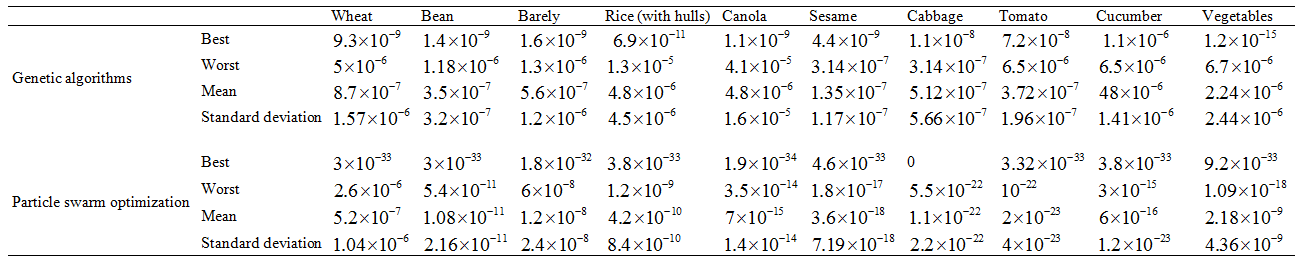 Table 4- The modified stagewise crop response factors (modified Kyi values)Table 5- RMSR values for Kyi and modified Kyi valuesFigure 1. Comparison of wheat yield reduction estimation using different Ky typesFigure 2. Comparison of bean yield reduction estimation using different Ky typesFigure 3. Comparison of barely yield reduction estimation using different Ky typesFigure 4. Comparison of rice yield reduction estimation using different Ky typesFigure 5. Comparison of canola yield reduction estimation using different Ky typesFigure 6. Comparison of sesame yield reduction estimation using different Ky typesFigure 7. Comparison of cabbage yield reduction estimation using different Ky typesFigure 8. Comparison of tomato yield reduction estimation using different Ky typesFigure 9. Comparison of cucumber yield reduction estimation using different Ky typesIn order to verify the obtained results, PSO optimization model was also used to optimally allocate irrigation water to Hamidiya irrigation network. Either GA or PSO results were obtained after 20 independent runs. Table 6 shows the maximized value of net benefit (in Rials) under optimal irrigation water allocation situation which were obtained after 20 independent runs. The values obtained using GA and PSO are approximately close, however, mean value in PSO is bigger than mean value in GA method. Furthermore, standard deviation value in PSO results is lower than standard deviation of GA results, so PSO have a better performance than GA optimization method, but this shows that the results of GA are verified.Figure 10. Comparison of vegetables yield reduction estimation using different Ky types Optimal irrigation water allocation modelTable 6- Results of maximizing the total net benefit in GA and PSO methodFigure 11. Current and optimal area of the Hamidiya irrigation network cropsA model was created to optimally allocate irrigation water with the purpose of net benefit maximization. Irrigation depth in every 10 day period of a crop growth stage is a decision making variable in this model. Figure 11 shows the crops cultivation area in both the current situation and the optimal irrigation water allocation situation. Results indicated that the network fallow area is reduced by 2883 hectares. In other words, the cultivation area of the crops planted in fall is increased by 1726 under optimal irrigation water allocation situation, and also the summer-planted crops cultivation area is increased by 1158 hectares which causes increase in the total cultivation area by 2883 hectares. The cultivation area of tomato and beans were decreased by 441 and 25 hectares, respectively. This is because growing beans is with low net benefit and growing tomato is without net benefit and causes loss. Vegetables have the most increase in the cultivation area while canola has the least. Rice cultivation area is also increased by 509 hectares. Khanjari sadati et al. (2014) reported an increase amount of 1642 hectares in the total cultivation area under optimal irrigation water allocation under wet weather condition. Garg and Dadhich (2014) also reported increase in the total cultivation area by 109%, so the results of this study is in agreement with the mentioned studies. Table 7 shows the supplied water requirement percent of the crops in both the current and optimal irrigation water allocation situation. According to the table, the water requirement of wheat, vegetables, tomato and canola is fully supplied under optimal irrigation water allocation situation. Tomato water requirement is fully supplied in order to decrease the economic loss, but vegetables water requirement is fully supplied in order to increase the total net benefit. Wheat water requirement is also fully supplied because most of network area is under wheat cultivation and applying deficit irrigation will affect the net benefit. Deficit irrigation is not applied to canola because its water requirement amount is low and most of its water requirements is supplied by rain. Deficit irrigation is applied to the crops under optimal irrigation water allocation situation which the highest level of deficit irrigation is applied to beans.Table 7- Current and optimal water requirement supplement percent in the current and optimal irrigation water allocation situation  Table 8 shows the amount of total net benefit and water consumption in both the current and the optimal irrigation water allocation situation. According to the table, total net benefit is increased by 154.8 billion Rials in the optimal irrigation water allocation situation in comparison to the current situation. Furthermore, water consumption in decreased by 47.7 MCM in comparison to the current situation, so it can be concluded that total net benefit is increased under optimal irrigation water allocation while water consumption is significantly decreased. The results also show effectiveness of GA to be as a tool to solve water management problems.Table 8- Net benefit and consumed water in current and optimal situation 4. DiscussionsTwo optimization models were created in this study. The first one is to minimize the yield reduction estimation error which the results of the model show that the previously-proposed Kyi values are not suitable to be used in yield reduction estimation under deficit irrigation, because the amount of yield reduction is more than 100% in wheat, tomato, cucumber, canola, rice, and sesame if 50% level of deficit irrigation is applied to them in all growth stages while yield reduction is 57.5% for beans, 54.9% for rice, 40% for canola and sesame, 54.8% for tomato, 46.8% for cucumber, and 49.7% for vegetables under applying 50% deficit irrigation in all growth stages using the modified Kyi values proposed by this study. Another model was also created to optimally allocate irrigation water to Hamidiya irrigation network. Results indicated that under optimal irrigation water allocation situation, total net benefit is increased by 25% while water consumption is reduced by 12% in comparison to the current situation. As a result, GA is highly effective to be used in optimization problems of water management.Corresponding author:Peyman Kashefi Nezhad, M.Sc.Irrigation and Drainage student, Faculty of Water Science Engineering, Shahid Chamran University of Ahvaz, Ahvaz, Iran.E-mail: Peymankashefi17@yahoo.comReferencesAkbripour H, Masehian E. Efficient and Robust Parameter Tuning for Heuristic Algorithms. International Journal of Industrial Engineering & Production Research 2013; 24(2):143-150.Allen RG, Pereira LS, Raes D, Smith M. Crop Evapotranspiration (guidelines for computing crop water requirements). In: Rome, Italy:1998:1-178.Azimi V, Salmasi F, Entekhabi H, Tabari T, Niaghi AR. Optimization of Deficit Irrigation Using Non-Linear Programming (Case Study: Mianeh Region, Iran). International Journal of Agriculture and Crop Science 2013;6(5):252-260. Doorenbos J, Kassam. Yield response to water. In: Rome, Italy:1979.Faghihi N, Babazadeh H, Sedghi H, Pazira A. Optimization of irrigation planning and cropping pattern under deficit irrigation condition using genetic algorithm. Indian Journal of Fundamental and Applied Life Sciences 2015;5:566-577.Garg NK, Dadhich SM. A proposed method to determine yield response factors of different crops under deficit irrigation using inverse formulation approach. Agricultural water management 2014;137:68-74.Garg NK, and Dadhich, SM. Integrated non-linear model for optimal cropping pattern and irrigation scheduling under deficit irrigation. Agricultural Water Management 2014:140:1-13.Habibi Divjani M, Banihabib ME, Nadjafzade Anvar A., Hashemi, SH. Optimization model for the allocation of water resources based on the maximization of employment in the agriculture and industry sectors. Journal of Hydrology 2016:533:430-438.Isik S, Kalin L. Optimal dynamic water allocation for irrigation of multiple crops. In: World Environmental and Water Resources Congress 2014: Water without Borders, June 1-5, Portland, USA.Khanjari Sadati S, Speelman S, Sabouhi M, Gitizadeh M, Ghahraman B. Optimal irrigation water allocation using a genetic algorithm under various weather conditions. Water 2014; 6:3068-3084.Kipkorir EC, Raes D. Transformation of yield response factor into Jensen's sensitivity index. Irrigation and drainage systems 2002;16:47-52.Lalehzari R, Boroomand Nasab S, Moazed H, Haghighi A. Optimal allocation of surface and groundwater resources to cropping pattern in Baghmalek plain by multi-objective planning based on non-dominated sorting algorithm. In: Shahid Chamran University of Ahvaz, Ahvaz, Iran. Nazarifar MH, Behbahani SMR, Momeni R. Evaluation of different deficit irrigation scenarios and determine of optimal hydromodoul and area of cropping pattern in the deficit irrigation conditions. Journal of Irrigation Science and Engineering 2012; 35(2):91-106 (In Persian).Reddy MJ, Kumar DN (2007) Optimal reservoir operation for irrigation of multiple crops using elitist-mutated particle swarm optimization. Hydrological Sciences Journal 52(4):685-701.Stewart JI, Cuenca RH, Pruit WO, Hagan RM, Tosso J. Determination and utilization of water production functions for principal California crops. In: W-67 California Contributory Project. University of California, California, US. 1977.Tarboton D.G. Rainfall-runoff processes. In: Utah state university, Utah, USA:1-155.11/25/2017CropConstant expenses (million Rials/hectare)Water expense (million Rials/hectare)Crop price (Rials/Kg)Yield (Kg/ha)Area (ha)CropConstant expenses (million Rials/hectare)Water expense (million Rials/hectare)Crop price (Rials/Kg)Yield (Kg/ha)Area (ha)Wheat181.21300032008200Beans261.8280001300500Barely171.1110002800800 Rice202.81700035001800Vegetables7075000450001900Cucumber603.8600015000700Tomato1204.72500400001500Cabbage801.2600045000300Canola121.228002000250Sesame91.2500001100700CropWheatBeanBarelyRiceCanolaSeesameCabbageTomatoCucumberVegtablesStage 10.200.200.201.000.300.300.200.400.300.80Stage 20.601.100.601.090.550.550.401.100.500.40Stage 30.500.750.501.320.600.600.450.800.701.20Stage 40.600.200.400.500.600.600.600.400.601.00Seasonal 1.001.151.001.100.800.800.951.050.771.00WheatBeanBarelyRiceCanolaSesameCabbageTomatoCucumberVegetablesStage 10.020.050.010.0170.060.060.040.010.020.05Stage 20.480.630.530.250.070.070.090.560.190.03Stage 30.170.430.350.570.370.370.340.280.530.68Stage 40.350.040.120.110.310.310.480.250.190.24CropWheatBeanBarelyRiceCanolaSeesameCabbageTomatoCucumberVegtablesKyi 0.35050.33300.59821.34030.59620.59620.33390.78700.49320.8899Modified Kyi 0.010000000.020.060Genetic algorithmsParticle swarm optimizationBestWorstMeanStandard deviationCurrent situationOptimal water allocation situationWheat100100Bean10071.3Barely100100Rice (with hulls)10073.6Vegetables100100Cucumber10089.2Tomato100100Cabbage10099Canola100100Sesame10083.2Current situationOptimal water allocation situationDifferenceTotal net benefit (billion Rials)624778.8154.8Water consumption (MCM)400352.3-47.7